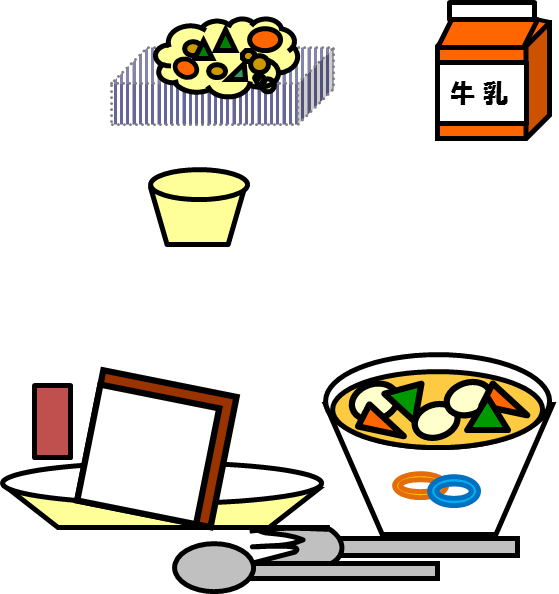 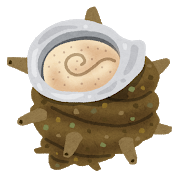 サザエメニュー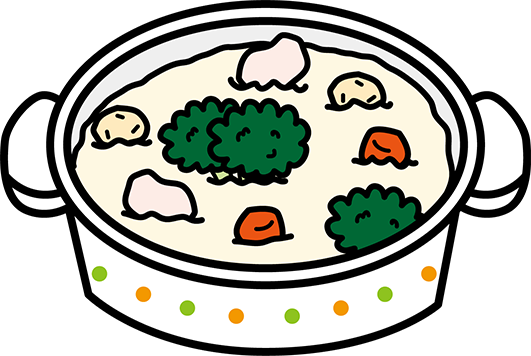 